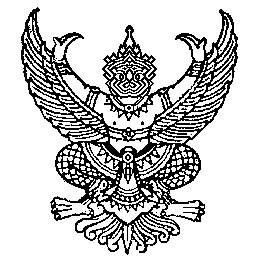 ประกาศองค์การบริหารส่วนตำบลโจดหนองแกเรื่อง  รับสมัครสอบคัดเลือกเพื่อแต่งตั้งพนักงานส่วนตำบล  ตำแหน่งผู้ปฏิบัติงานให้ดำรงตำแหน่งบริหารขององค์การบริหารส่วนตำบล---------------------------------------------------- 	 	ด้วยองค์การบริหารส่วนตำบลโจดหนองแก  อำเภอพล  จังหวัดขอนแก่น  จะดำเนินการสอบคัดเลือกเพื่อแต่งตั้งพนักงานส่วนตำบลตำแหน่งผู้ปฏิบัติงานให้ดำรงตำแหน่งบริหารขององค์การบริหารส่วนตำบล  ตำแหน่ง หัวหน้าส่วนการศึกษาศาสนาและวัฒนธรรม (นักบริหารงานการศึกษา 6) จำนวน  ๑  ตำแหน่ง  		อาศัยอำนาจตามความในข้อ  ๕๔ -  ๑๕๓  แห่งประกาศ ก.อบต.จังหวัดขอนแก่น  เรื่อง  หลักเกณฑ์และเงื่อนไขเกี่ยวกับการบริหารงานบุคคลขององค์การบริหารส่วนตำบล  และฉบับที่แก้ไขเพิ่มเติมถึงปัจจุบัน  จึงประกาศรับสมัครสอบคัดเลือกพนักงานส่วนตำบล  ดังรายละเอียดต่อไปนี้ 		ข้อ  ๑  ตำแหน่งที่รับสมัครสอบคัดเลือก 		           ๑.๑  ตำแหน่ง หัวหน้าส่วนการศึกษาศาสนาและวัฒนธรรม  ระดับ  ๖  (นักบริหารงานการศึกษา ๖)  จำนวน  ๑  อัตรา  		ข้อ  ๒  หน้าที่และความรับผิดชอบของตำแหน่ง  ลักษณะงานที่ปฏิบัติ 		           ๒.๑  หน้าที่ความรับผิดชอบ  ลักษณะงานที่ปฏิบัติเป็นไปตามมาตรฐานกำหนดตำแหน่งที่ ก.อบต.กำหนด		ข้อ  ๓  คุณสมบัติของผู้มีสิทธิสมัครสอบคัดเลือก			3.1  ดำรงตำแหน่งพนักงานส่วนตำบล  ไม่ต่ำกว่าระดับ 6 และเคยปฏิบัติงานที่เกี่ยวข้องกับงานองค์กรปกครองส่วนท้องถิ่นมาแล้วไม่น้อยกว่า 1 ปี			3.2 เคยปฏิบัติเกี่ยวกับการศึกษาหรืองานอื่นที่เกี่ยวข้องมาแล้วไม่น้อยกว่า 1 ปี			3.3 มีคุณวุฒิตรงตามคุณสมบัติเฉพาะสำหรับตำแหน่งตามมาตรฐานกำหนด  ที่ ก.อบต.กำหนด  รายละเอียดตาม  เอกสารหมายเลข 1		ข้อ  ๔  การรับสมัครสอบคัดเลือกและสถานที่รับสมัครสอบ 		           วันที่  เวลา  และสถานที่รับสมัครสอบ 		           ผู้มีสิทธิสมัครเข้ารับการสอบคัดเลือกยื่นใบสมัครด้วยตนเอง (เอกสารหมายเลข ๒ แนบท้ายประกาศ) เอกสารต่าง ๆ และหนังสือยินยอมจากนายกองค์การบริหารส่วนตำบลที่ตนสังกัดอยู่  ซึ่งได้อนุญาตให้มาสมัครเข้ารับการสอบคัดเลือกพร้อมเอกสารต่าง ๆ ที่ต้องใช้ในการสมัครตามที่กำหนดด้วยตนเองได้ที่  สำนักงานปลัดองค์การบริหารส่วนตำบลโจดหนองแก  อำเภอพล  จังหวัดขอนแก่น  ตั้งแต่วันที่  ๒๑  สิงหาคม  -  ๔   กันยายน  พ.ศ.  ๒๕๕7  ระหว่างเวลา  ๐๘.๓๐ – ๑๖.๓๐  น.  (เว้นวันหยุดราชการ)  และสอบถามรายละเอียดได้ที่โทรศัพท์หมายเลข  ๐-๔๓๒๑-๐๗๕๘ ในวันและเวลาราชการและทางเว็บไซต์ www.jotnongkae.go.th   โดยผู้สมัครเข้ารับการสอบคัดเลือกต้องตรวจสอบและรับรองคุณสมบัติของตนเองว่าถูกต้องครบถ้วนตามคุณสมบัติเฉพาะสำหรับตำแหน่งที่รับสมัครนั้น หากภายหลังปรากฏว่าผู้สมัครรายใดมีคุณสมบัติดังกล่าวไม่ครบถ้วน  องค์การบริหารส่วนตำบลโจดหนองแกจะถือว่าเป็นผู้ขาดคุณสมบัติในการสมัครสอบคัดเลือกและไม่มีสิทธิได้รับการแต่งตั้งให้ดำรงตำแหน่งใด ๆข้อ 5  เอกสาร.../-2-		ข้อ  ๕  เอกสารและหลักฐานที่จะต้องยื่นพร้อมใบสมัคร 		           ผู้ประสงค์จะสมัครสอบคัดเลือก ฯ ให้ยื่นใบสมัครด้วยตนเองต่อเจ้าหน้าที่รับสมัครสอบคัดเลือก ฯ พร้อมด้วยหลักฐานซึ่งผู้สมัครได้รับรองสำเนาถูกต้องและลงลายมือชื่อกำกับไว้ในเอกสารทุกฉบับในวันสมัคร  ดังต่อไปนี้		           ๕.๑  ใบสมัคร  พร้อมรูปถ่ายชุดข้าราชการหน้าตรงไม่สวมหมวก  และไม่ใส่แว่นตาดำ  ขนาด  ๑  นิ้ว  จำนวน  ๓  รูป  ถ่ายครั้งเดียวกันไม่เกิน  ๖  เดือน  โดยเขียนชื่อ  ชื่อสกุล  หลังรูปถ่ายด้วยตนเองตามเอกสาร  หมายเลข  ๒  แนบท้ายประกาศนี้		           ๕.๒  ใบรับรองแพทย์  ซึ่งออกไว้ไม่เกิน  ๑  เดือน		           ๕.๓  สำเนาบัตรประวัติพนักงานส่วนตำบลของผู้สมัคร ฯ พร้อมรับรองสำเนาทุกหน้า  จำนวน  ๑  ชุด		           ๕.๔  สำเนาบัตรประจำตัวเจ้าหน้าที่ของรัฐ (ข้าราชการส่วนท้องถิ่น) จำนวน  ๑  ฉบับ  พร้อมรับรองสำเนาทุกฉบับ  (ถ่ายด้านหน้าและด้านหลังของบัตรในใบเดียวกัน)		           ๕.๕  สำเนาวุฒิการศึกษาและสำเนาผลการศึกษา (Transcript)  ที่ตรงตามคุณสมบัติเฉพาะสำหรับตำแหน่งตามมาตรฐานกำหนดตำแหน่งที่ ก.อบต. หรือ ก.ท. (เดิม) กำหนดอย่างละ ๑  ชุด		           ๕.๖  หนังสือรับรองจากนายกองค์การบริหารส่วนตำบลต้นสังกัด  อนุญาตให้สมัครสอบคัดเลือก (ตามเอกสารหมายเลข ๓ แนบท้ายประกาศ)		           ๕.๗  แบบประเมินบุคคลเพื่อพิจารณาความเหมาะสมกับตำแหน่ง (ตามเอกสารหมายเลข ๔ แนบท้ายประกาศ)		           ๕.๘  หนังสือรับรองการปฏิบัติงานในหน้าที่ที่เกี่ยวข้องกับตำแหน่งที่สมัครสอบคัดเลือก (ตามเอกสารหมายเลข ๕ แนบท้ายประกาศ)		           ๕.๙  สำเนาหลักฐานอื่น ๆ เช่น  ใบสำคัญการสมรส  ใบเปลี่ยนชื่อตัว – ชื่อสกุล  พร้อมรับรองสำเนาทุกฉบับ		6. เงื่อนไขในการรับสมัครสอบ			ผู้สมัครสอบคัดเลือกจะต้องรับผิดชอบในการตรวจสอบและรับรองตนเองว่าเป็นผู้มีคุณสมบัติทั่วไป  และคุณสมบัติเฉพาะตำแหน่งตรงตามประกาศรับสมัครสอบจริง  และจะต้องกรอกรายละเอียดต่าง ๆ ในใบสมัคร  พร้อมทั้งยื่นหลักฐานในการสมัครสอบให้ถูกต้องครบถ้วน  ในกรณีที่มีการผิดพลาดอันเกิดจากผู้สมัครสอบคัดเลือก  องค์การบริหารส่วนตำบลโจดหนองแกอาจจะไม่รับสมัครสอบคัดเลือกและหากภายหลังปรากฏว่าผู้สมัครสอบคัดเลือกรายใดมีคุณสมบัติดังกล่าวไม่ครบถ้วน   คณะกรรมการสอบคัดเลือกจะถือว่าเป็นผู้ขาดคุณสมบัติในการสมัครสอบคัดเลือก  และไม่มีสิทธิได้รับการแต่งตั้งให้ดำรงตำแหน่งใด ๆ		ข้อ  7  ค่าธรรมเนียมในการสมัครคัดเลือก 		           ผู้สมัครสอบคัดเลือกจะต้องเสียค่าธรรมเนียมในการสมัครสอบคัดเลือก  คนละ  ๔๐๐  บาท		ข้อ  ๘  หลักสูตรและวิธีการสอบคัดเลือก 		           หลักเกณฑ์และวิธีการสอบคัดเลือก  กำหนดคะแนนรวม  ๓๐๐  คะแนน  แยกรายละเอียดดังนี้ก. ความรู้.../-3-  		           ก.  ความรู้ความสามารถทั่วไป  (คะแนนเต็ม  ๑๐๐  คะแนน)  		           ทดสอบความรู้ความสามารถและความคิดริเริ่มในการกำหนด  และปรับปรุงนโยบายแผนงาน  ระบบงาน  และการบริหารของส่วนราชการที่สังกัดและอื่น ๆ ที่จำเป็นสำหรับตำแหน่ง  ตามแนวที่ระบุไว้ในมาตรฐานกำหนดตำแหน่งโดยวิธีสอบข้อเขียน  		           ข.  ความรู้ความสามารถที่ใช้เฉพาะตำแหน่ง  (คะแนนเต็ม  ๑๐๐  คะแนน)  		           ทดสอบความรู้ความเข้าใจหรือความคิดเห็นเกี่ยวกับงานในตำแหน่งนั้นโดยเฉพาะ  โดยวิธีสอบข้อเขียน  หรือให้ทดลองปฏิบัติหรือวิธีอื่นวิธีใดวิธีหนึ่ง  หรือหลายวิธีก็ได้ตามความเหมาะสม  		           ค.  ภาคความเหมาะสมกับตำแหน่ง  (คะแนนเต็ม  ๑๐๐  คะแนน)  		           ทดสอบความเหมาะสมกับตำแหน่ง    โดยพิจารณาจากความรู้แนวความคิดและความคิดเห็น    โดยวิธีการสอบสัมภาษณ์ตามที่กำหนดในแบบประเมินเพื่อพิจารณาความเหมาะสมกับตำแหน่งที่ ก.อบต. กำหนด  		ทั้งนี้รายละเอียดการสอบแต่ละภาคเป็นไปตามที่คณะกรรมการสอบคัดเลือก ฯ กำหนด		ข้อ  ๙  การประกาศรายชื่อผู้มีสิทธิสอบคัดเลือก		           องค์การบริหารส่วนตำบลโจดหนองแก  จะประกาศรายชื่อผู้มีสิทธิเข้ารับการสอบคัดเลือกและหมายเลขประจำตัวผู้สมัครเข้ารับการสอบคัดเลือก  เวลา  และสถานที่ดำเนินการสอบคัดเลือก  ณ  ที่ทำการองค์การบริหารส่วนตำบลโจดหนองแก  ภายในวันที่  5  กันยายน  ๒๕๕7   และทางเว็บไซต์ www.jotnongkae.go.th   		ข้อ ๑๐ การกำหนดวัน  เวลา  และสถานที่สอบคัดเลือก			10.1 กำหนดสอบข้อเขียน  ภาคความรู้ความสามารถทั่วไป (ภาค ก) และภาคความรู้ความสามารถที่ใช้เฉพาะตำแหน่ง (ภาค ข) ในวันเสาร์ที่  13  กันยายน  2557  ตั้งแต่เวลา  09.00 – 12.00 น. ณ  ห้องประชุมพระธาตุขามแก่น    ศาลากลางจังหวัดขอนแก่น  อำเภอเมือง  จังหวัดขอนแก่น หรือตามที่คณะกรรมการสอบคัดเลือกกำหนด			10.2 กำหนดสอบสัมภาษณ์  ภาคความเหมาะสมกับตำแหน่ง (ภาค ค)ในวันเสาร์ที่ 13  กันยายน  2557  ตั้งแต่เวลา 13.00 น.  เป็นต้นไป		ข้อ  ๑1  เกณฑ์การตัดสินและการขึ้นบัญชีผู้ผ่านการสอบคัดเลือก		             ๑1.๑  ผู้สอบคัดเลือก ฯ  จะต้องผ่านเกณฑ์การสอบภาคความรู้ความสามารถทั่วไป  ภาคความรู้ที่ใช้เฉพาะสำหรับตำแหน่ง  ภาคความเหมาะสมกับตำแหน่ง  และการประเมินบุคคล  ในแต่ละภาคไม่ต่ำกว่าร้อยละ  ๖๐    		             ๑1.๒  เมื่อได้ดำเนินการตามข้อ  ๑๐.๑  คณะกรรมการสอบคัดเลือก ฯ  จะรายงานผลการสอบคัดเลือกต่อนายกองค์การบริหารส่วนตำบลโจดหนองแก  เพื่อประกาศรายชื่อผู้สอบคัดเลือกได้ 		ข้อ  ๑2  กรณีการทุจริต		             ในกรณีที่ปรากฏว่ามีการทุจริตหรือส่อไปในทางทุจริตอันอาจทำให้เกิดความไม่เป็นธรรมในการสอบคัดเลือก  คณะกรรมการดำเนินการสอบคัดเลือก ฯ  จะรายงานให้นายกองค์การบริหารส่วนตำบลโจดหนองแก  ทราบเพื่อพิจารณาว่าสมควรยกเลิกการสอบคัดเลือกครั้งนั้นทั้งหมดหรือจะพิจารณายกเลิกสอบภาคที่เกิดการทุจริตหรือส่อไปในทางทุจริตตามแต่จะเห็นสมควร  ถ้าหากนายกองค์การบริหารส่วนตำบลโจดหนองแก  ได้ยกเลิก.../-4-ได้ยกเลิกการสอบคัดเลือกเฉพาะภาคใดแล้ว  ก็จะดำเนินการสอบคัดเลือกเฉพาะภาคนั้นใหม่  สำหรับผู้ที่มีส่วนเกี่ยวข้องกับการทุจริตหรือส่อไปในทางทุจริตไม่มีสิทธิเข้าสอบอีกต่อไป 		ข้อ  ๑3  การประกาศผลการสอบคัดเลือกและขึ้นบัญชีผู้ผ่านการสอบคัดเลือก		               ๑3.๑  องค์การบริหารส่วนตำบลโจดหนองแก  จะประกาศรายชื่อผู้สอบคัดเลือกได้  โดยจัดทำบัญชีรายชื่อผู้ที่ผ่านการสอบคัดเลือกเรียงลำดับที่จากผู้สอบได้คะแนนรวมสูงลงมาตามลำดับ  ในกรณีที่มีผู้สอบคะแนนรวมเท่ากัน  ให้ผู้สอบได้คะแนนภาคความเหมาะสมกับตำแหน่งมากกว่าเป็นผู้อยู่ในลำดับที่สูงกว่า  ถ้าได้คะแนนภาคความเหมาะสมกับตำแหน่งเท่ากัน  ให้ผู้ได้คะแนนภาคความรู้ความสามารถที่ใช้เฉพาะตำแหน่งมากกว่าเป็นผู้อยู่ในลำดับที่สูงกว่า  ถ้าได้คะแนนภาคความรู้ความสามารถที่ใช้เฉพาะตำแหน่งเท่ากัน  ให้ผู้ได้รับเลขประจำตัวสอบก่อนเป็นผู้อยู่ในลำดับที่สูงกว่า  โดยจะระบุคะแนนที่ได้ไว้ในประกาศด้วย 		               ๑3.๒  องค์การบริหารส่วนตำบลโจดหนองแก  จะขึ้นบัญชีผู้ผ่านการสอบคัดเลือกไว้ไม่เกิน  ๖๐  วัน  นับแต่ที่ได้มีการบรรจุและแต่งตั้งผู้ผ่านการสอบคัดเลือกแทนตำแหน่งที่ว่างแล้ว  และผู้สอบคัดเลือกได้จะถูกยกเลิกการขึ้นบัญชี  เมื่อมีกรณีใดกรณีหนึ่ง  ดังนี้ 				๑)  ผู้นั้นได้รับการแต่งตั้งให้ดำรงตำแหน่งที่สอบคัดเลือกได้ไปแล้ว 				๒)  ผู้นั้นขอสละสิทธิในการแต่งตั้งให้ดำรงตำแหน่งที่สอบคัดเลือกได้ 				๓)  ผู้นั้นออกจากราชการไปไม่ว่าด้วยเหตุผลใดก็ตาม  ก่อนที่จะได้รับการแต่งตั้ง 				๔)  มีการประกาศขึ้นบัญชีใหม่ในตำแหน่งที่สอบคัดเลือกได้ 				๕)  ปรากฏในภายหลังว่าเป็นผู้มีคุณสมบัติไม่ครบถ้วนตามประกาศรับสมัครสอบคัดเลือก		ข้อ  ๑4  การแต่งตั้ง		               ผู้ผ่านการสอบคัดเลือกในตำแหน่งใด  จะได้รับการบรรจุแต่งตั้ง  ก็ต่อเมื่อได้รับความเห็นชอบแต่งตั้งให้ดำรงตำแหน่งที่ได้รับการสอบคัดเลือกจาก  ก.อบต.จังหวัดขอนแก่นแล้ว  องค์การบริการส่วนตำบลโจดหนองแก  จะดำเนินการแต่งตั้งผู้ที่ได้รับการสอบคัดเลือกให้ดำรงตำแหน่งที่สอบคัดเลือกตามลำดับ  และแจ้งนายกองค์การบริหารส่วนตำบลที่มีผู้ผ่านการสอบคัดเลือกได้ออกคำสั่งให้พ้นจากตำแหน่งต่อไป  หากมีปัญหาในการปฏิบัติตามประกาศนี้  ให้นายกองค์การบริหารส่วนตำบลโจดหนองแก  มีอำนาจวินิจฉัยและคำวินิจฉัยถือเป็นที่สุด 		จึงประกาศให้ทราบโดยทั่วกันประกาศ  ณ  วันที่  ๓๑  เดือน  กรกฎาคม  พ.ศ.  ๒๕๕7                                    ร้อยตำรวจตรี(วัฒนชัย      ประไกรวัน)นายกองค์การบริหารส่วนตำบลโจดหนองแกฯ 